Приложение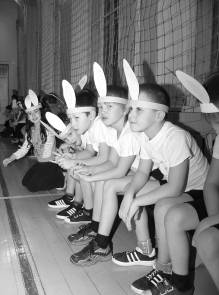 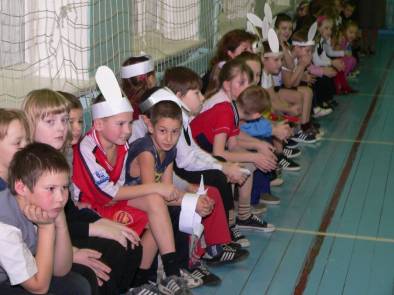 «Перед игрой»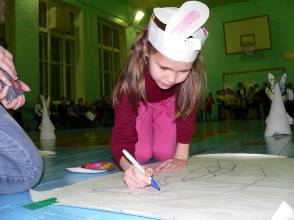 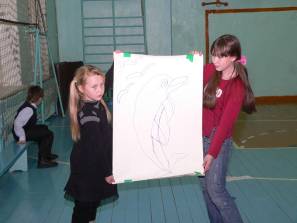 «Эстафета «Рисуем животных»»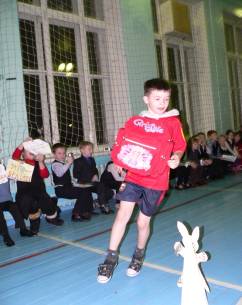 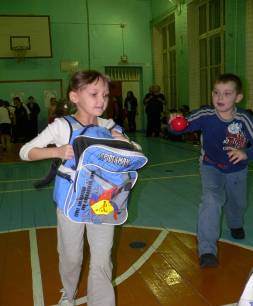 «Эстафета «Ловкие кенгуру»»                                                                                                                                                                   Щепина Е.Н. 233-147-202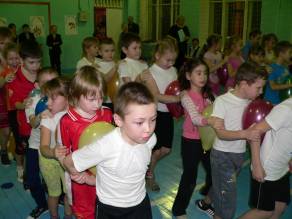 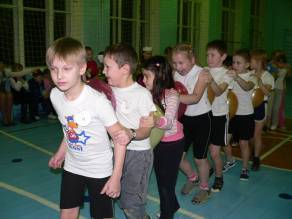 «Эстафета «Крокодильчики»»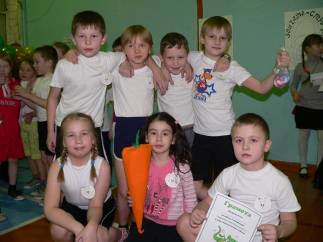 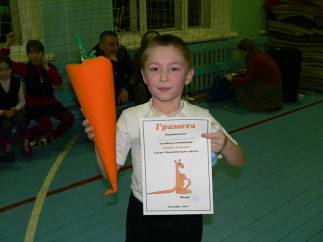 «Награждение»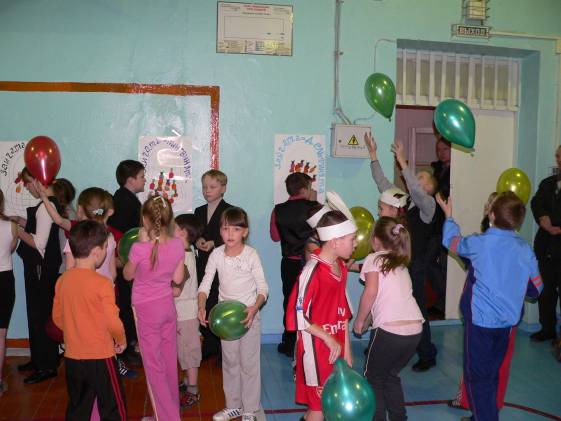                                                                                                                                                                   Щепина Е.Н. 233-147-202